Что такое Православный Храм?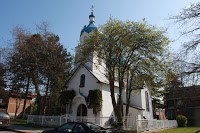 Православный храм—это Дом Божий. В нем совершаются богослужения, в нем мы слышим чтение Священного Писания, в нем мы слышим проповеди, направляющие нас на путь ведущий к спасению— к вечной жизни в Царствии Божием.Все в храме особенное. Все направляет нас к молитве, к размышлению о Боге, о Его безграничной милости к нам. В храме мы видим множество святых икон, которые не только изображают святых, но которые в православном понятии являются как бы «окнами к небу», через которые мы мысленно переносимся от земли и жизни временной к небу и вечному блаженству.Как выглядит православный храм?На первый взгляд может казаться, что храмы совсем не похожи один на другой. Бывают храмы величественные и маленькие, широкие и узкие. Существуют храмы с одним только куполом, в то время как другие храмы украшены многими куполами. Однако, несмотря на все эти видимые различия, православный храм и снаружи и внутри устроен по очень определенным правилам, так что сразу можно узнать, что это православный храм, а не какое-либо другое здание.Храмы бывают разной формы. Чаще всего мы видим храм в форме продолговатого прямоугольника. Форма такого храма символически изображает корабль, как средство передвижения по бушующим волнам житейского моря к окончательной пристани в Царствии Небесном.Что мы видим, когда входим в храм?Войдя в храм, мы обыкновенно находимся в первой из трех частей храма: в притворе. Иногда притвор отделяется от основной части храма стеклянной перегородкой с дверями. Иногда никакой перегородки нет. Во всяком случае, в притворе, чаще всего с правой стороны, находится свечной ящик—прилавок, где продаются свечи, заказываются просфоры и принимаются пожертвования на нужды храма и содержания священнослужителей. За свечным ящиком обыкновенно стоит Староста прихода—лицо избранное всеми членами прихода быть первым помощником от мирян Настоятелю прихода (главному священнику, которому поручено управление приходом и который назначается правящим архиереем—епископом). Староста является ответственным за хозяйственную часть прихода, за соблюдение порядка во время богослужения и крестных ходов, за украшение храма и уборку самого храма и двора вокруг храма. Обыкновенно избираются приходом и помощники Старосты, которые помогают Старосте в исполнении его обязанностей, а также и Казначей прихода, который принимает деньги, передает их в банк для хранения, выписывает чеки на покрытие всех необходимых расходов и записывает все доходы и расходы в книги и составляет финансовые отчеты.За притвором находится средняя, основная часть храма, где молящиеся стоят во время богослужения. В этой части храма стоят аналои (высокие подставки, покрытые материей) с иконами, и подсвечники, где ставятся горящие свечи. Обыкновенно в храме стоит Распятие—большой Крест с изображением распятого Спасителя. Перед этим Крестом обыкновенно стоит панихидный столик, где совершаются заупокойные службы—Панихиды—особые моления за умерших православных христиан.В храме видны также и хоругви, особые вышитые знамена (флаги), украшенные иконами, на шестах, которые выносятся во время крестных ходов.У стен храма, и иногда в других местах устроены киоты—стоячие сооружения украшенные резьбой по дереву в которых находятся особо чтимые иконы.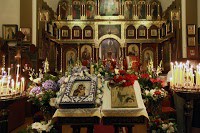 Войдя в храм, мы видим перед нами особую украшенную стену называемую Иконостасом, отделяющую среднюю часть храма от самой святой части храма—алтаря. В алтарь могут входить только священнослужители и их помощники—прислужники, а также Староста и его помощники, но только с благословением Настоятеля. Женщины в храме помогают на клиросе, в хоре, в благоукрашении храма и соблюдении его чистоты.На иконостасе находится множеств икон, расположенных по установленным Церковью правилам. В иконостасе три входа с дверями. Средние двери называются Царскими Вратами, и через них могут проходить только священнослужители. Обыкновенно, Царские Врата закрыты, и открываются они только во время особенно торжественных частях богослужения. За Царскими Вратами находится и завеса, которая открывается и закрывается в зависимости от важности момента богослужения. Справа и слева находятся боковые врата, иногда называемые «диаконскими дверями», так как чаще всего через них проходит диакон, который выходит из Алтаря для произнесения молитвословий от имени всех молящихся.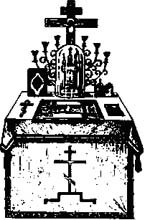 Как видно в изображении алтаря, в алтаре находятся два квадратных стола, покрытые материей.
            В середине алтаря стоит Св. Престол—на котором совершается Божественная Литургия. На престоле лежат Св. Евангелие и Крест, а также и Дарохранительница, в которой хранятся запасные Св. Дары для причащения больных. За престолом стоит семисвечник. К Св. Престолу могут прикасаться только священнослужители.Весь алтарь обыкновенно возвышен над остальными частями храма, ради святости богослужений которые в нем совершаются. Возвышение продолжается и непосредственно перед алтарем и иконостасом. Эта возвышенная часть перед алтарем называется солеёй, а передняя средняя часть, часто закругленная, называется амвоном. Священник выходит на амвон для произнесения проповеди.По бокам на том же возвышении обыкновенно устраиваются клиросы, где чтецы читают положенные псалмы и другие молитвословия, и где поют во время богослужения в будние дни. В воскресные и праздничные дни церковный хор обыкновенно поет на хорах, которые находятся над задней частью храма.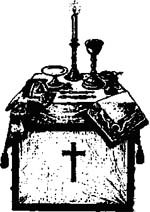 В левом углу алтаря стоит другой стол—Жертвенник, у которого священник приготовляет все необходимое для совершения Литургии. У жертвенника священник молитвенно поминает всех живых и умерших, и вынимает за них частицы из просфор. Во время Великого Входа на Литургии, приготовленные Дары переносятся от Жертвенника к Престолу.Православный храм, по правилам, должен быть обращен с алтарем на восток—где восходит солнце, т.к. Господь наш Иисус Христос называется «Солнцем Правды», восходящим на востоке. Иногда такое расположение храма оказывается невозможным, по разным обстоятельствам, но где есть возможность, храмы строятся так, чтобы алтарь был бы на восточной стороне.Как нужно вести себя в храме?Во-первых, следует приходить в храм прилично одетым. Это не значит, что нужно одеваться в самую модную или богатую одежду. Но одежда должна быть опрятная и праздничная, т.е. не следует приходить в церковь в спортивной, рабочей, или грязной одежде, или в одежде, которая более подходит к пляжу.Мужчинам необязательно носить костюм или галстук. Зато рубашки должны быть с длинными рукавами (никаких маек, тем более с какими-либо рисунками или лозунгами), брюки должны быть приличными (не джинсы), и обувь обыкновенная (а не спортивная, т.е. никаких кроссовок). В коротких штанах могут быть только мальчики не старше семи лет.Женщины должны следить, чтобы их одежда была бы приличная. Платья или блузки без рукавов не следует надевать, а также и такие, которые слишком открытые спереди или сзади. Юбки должны быть приличной длины (не выше колен), без прорезов, и обувь подходящая.Женщины должны быть осторожны в отношении и косметики. Правильно было бы меньше краситься, а особенно избегать помаду на губах, которая оставляет жирные красные пятна на иконах, на кресте, и на руке священника. Особенно непристойно бывает при причащении Святых Тайн, когда к Святой Чаше подходят с накрашенными губами.По указанию Священного Писания и по древнейшим традициям Святой Церкви, женщинам надлежит покрывать головы в Церкви. Это правило—признак смирения и скромности—к сожалению, не всегда сейчас соблюдается.К богослужению следует приходить во время, без опозданий. Без крайней нужды не следует уходить из храма до окончания богослужения.Вообще, всякое хождение по храму во время богослужения отвлекает от молитвы. В храме нужно избегать всякие разговоры, а также не следует друг друга приветствовать пожатием рук, или целованием их у дам. Приветствовать своих знакомых в храме можно скромным наклонением головы, молча.Как должны дети вести себя в храме?Всегда нужно приводить своих детей в храм и приучать их к церковным службам. Господь сказал: «Не возбраняйте детей приходить ко Мне.» Мы должны радоваться, когда видим детей в храме, и помнить, что дети—наше будущее. В то же время, родители должны приучать детей вести себя спокойно в храме. Они не должны бегать по храму, а должны стоять около родителей. Конечно, невозможно ожидать, чтобы дети всегда соблюдали полную тишину. Если ребенок заплачет, родители должны стараться его успокоить. Если же ребенок не успокаивается, а начинает громко реветь, нужно его вынести из храма, чтобы не нарушать церковного благочиния, а потом, когда успокоится, нужно принести его обратно в храм. Не следует приносить детских игрушек в храм, чтобы их занимать во время богослужения, и не следует давать им связку ключей, или какой-либо иной брянчащийся предмет, так как шум от него отвлекает молящихся от богослужения.Можно ли сидеть в храме?В православном храме принято стоять во время богослужения. Стоять следует прямо, внимательно прислушиваясь к молитвам и песнопениям. Держать руки в карманах абсолютно неприлично в храме. Для престарелых и больных в храме устанавливаются у задней стены сидения (стулья или скамейки). Если приходится садиться из-за крайней усталости, нужно сидеть не перекладывая ногу на ногу, что совершенно неуместно в храме. Конечно, во время самых важных частей богослужения нельзя сидеть (например, во время чтения Евангелия). Некоторые верующие обращают внимание на то, что священник в алтаре садится во время чтения Апостола (которое бывает на Литургии сразу же перед чтением Евангелия), и думают, что им тоже разрешается сидеть во время чтения Апостола. Такое рассуждение ошибочно, т.к. священник садится во время Апостольского чтения в знак своего апостольского преемства и права проповедовать Слово Божие, как проповедовали и Апостолы. Такого права не имеют миряне, и, следовательно, они должны стоять во время чтения Апостола.